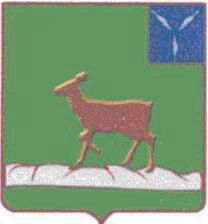 ИВАНТЕЕВСКОЕ РАЙОННОЕ СОБРАНИЕИВАНТЕЕВСКОГО МУНИЦИПАЛЬНОГО РАЙОНАСАРАТОВСКОЙ ОБЛАСТИВторое заседание РЕШЕНИЕ №21от 27 октября 2021 годас. ИвантеевкаО несении изменений и дополнений  в решение районного Собрания от 26.10.2017 г. №72 «Об утверждении Положения «О статусе депутатаИвантеевского районного СобранияИвантеевского муниципального районаСаратовской области»В соответствии с Федеральным законом  от 06.10.2003 года               №131-Ф3 «Об общих принципах организации местного самоуправления в  Российской Федерации», Законом Саратовской области от 29.10.2014 года №131-ФЗ «О порядке формирования и сроке полномочий представительных органов муниципальных районов в Саратовской области»  и на основании статьи 19  Устава  Ивантеевского муниципального района, Ивантеевское районное Собрание РЕШИЛО:1. Внести в приложение №1 решения районного Собрания от 26.10.2017 г. №72   «Об утверждении Положения «О статусе депутата Ивантеевского районного Собрания Ивантеевского муниципального района Саратовской области»  следующие изменения и дополнения;1.1.  Статья 1. Общие положения:1) абзац второй части 1 изложить в следующей редакции:Депутат районного Собрания Ивантеевского муниципального района (далее депутат) - лицо, избираемое представительными органами поселений из своего состава (главы поселений, входящие в состав  Ивантеевского муниципального района и депутаты представительных органов указанных поселений) в соответствии с нормой представительства, установленной Законом Саратовской области от 29 октября 2014 года № 131-ЗСО «О порядке формирования и сроке полномочий представительных органов муниципальных районов в Саратовской области», исходя из численности поселений, входящих в состав  Ивантеевского муниципального района. 1.2. Статья 3. Порядок осуществления полномочий депутата:1)  часть 1 изложить в следующей редакции:«1. Полномочия депутата начинаются со дня его избрания и прекращаются в случаях предусмотренных федеральными законами».1.3.	Статья 4. Досрочное прекращение полномочий депутата:1) часть 1.2. изложить в следующей редакции:«1.2. В случае формирования представительного органа муниципального района из состава представительных органов поселений,  полномочия депутата представительного органа муниципального района, прекращаются досрочно в случае прекращения его полномочий соответственно в качестве главы поселения, депутата представительного органа поселения в составе муниципального района».2. Опубликовать настоящее решение в официальном информационном бюллетене «Вестник Ивантеевского муниципального района» и разместить на официальном сайте администрации Ивантеевском муниципального района в сети «Интернет».3. Контроль за выполнением решения возложить на председателей постоянных комиссий по законности, борьбе с преступностью, защите прав личности  Скипа Р.Е. и по социальной политике, охране здоровья, образованию, культуре, работе с молодёжью   Буховец О.В.4. Настоящее решение вступает  в силу с момента его опубликования (обнародования).Председатель Ивантеевского районного Собрания                                                                  А.М. НелинГлава Ивантеевскогомуниципального района                                                          Саратовской области                                                                   В.В. Басов